Министерство транспорта Тверской области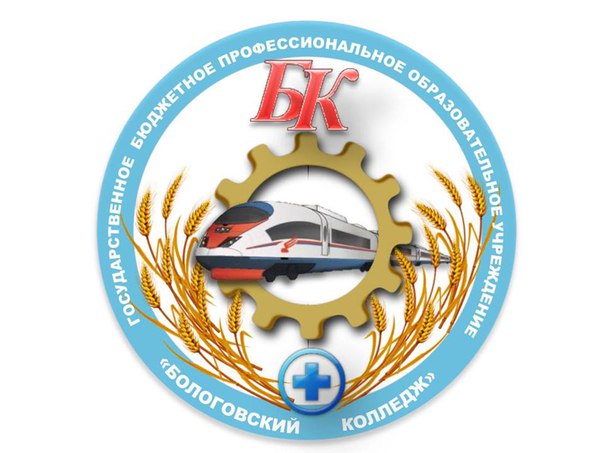 ГБПОУ « Бологовский колледж»Профессии/специальности на прием 2022-2023 учебного года№ п/пКод профессии/специальностиНаименование профессии/специальностиФорма обученияСрок обучения1.23.01.09Машинист локомотиваочная3г 10мес2.43.01.06Проводник на железнодорожном транспортеочная2г 10мес3.23.01.14Электромонтер устройств сигнализации, централизации, блокировки (СЦБ)очная2г 10мес4.35.02.16Эксплуатация и ремонт сельскохозяйственной техники и оборудованияочная3г 10мес5.23.02.07Техническое обслуживание и ремонт двигателей, систем и агрегатов автомобилейочная3г 10мес6.38.02.06Финансы очная2г 10мес7.36.02.01Ветеринария очная     3г 10мес